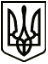 МЕНСЬКА МІСЬКА РАДАРОЗПОРЯДЖЕННЯ 02 травня 2022 року	м. Мена	№ 133Про створення комісії з розгляду звернення гр.   ХХХ.З метою розгляду звернення гр. ХХХ ХХХ ХХХ, жительки с. ХХХХ, вул. ХХХХ, буд.ХХХХ з приводу надання довідки про те, що вона не є членом особистого селянського господарства, керуючись ст.42 Закону України «Про місцеве самоврядування в Україні»:1. Створити комісію для вивчення та подальшого вирішення питання у наступному складі:Голова комісії: НЕБЕРА Олег Леонідович, перший заступник міського голови Менської міської ради.Секретар комісії: МОРОЗ Тетяна Олексіївна, провідний спеціаліст відділу земельних відносин агропромислового комплексу та екології Менської міської ради.Члени комісії:  БІЛОГУБ Ігор Олексійович, головний спеціаліст відділу  земельних відносин агропромислового комплексу та екології Менської міської ради;МАРЦЕВА Тетяна Іванівна, заступник начальника юридичного відділу Менської міської ради;ЯКОВЕНКО Тетяна Михайлівна, староста Величківського старостинського округу.2. Контроль за виконанням розпорядження покласти на першого заступника міського голови Неберу О.Л.Міський голова                                                                   Геннадій ПРИМАКОВ